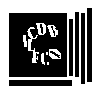 PAPERETA DE VOT - ELECCIONS A LA SECCIÓ D’ARQUEOLOGIA - ANY 2020 Es pot votar com a màxim un President, un Vicepresident, un Secretari, un Tresorer i 8 Vocals.CàrrecNom i LlinatgesVOTPRESIDÈNCIAVICEPRESIDÈNCIASECRETARIATRESORERIAVOCALIAIsmael MollVOCALIAMarcus H. HermannsVOCALIAAntonia MartínezVOCALIAGlenda GrazianiVOCALIAMateu RieraVOCALIAVOCALIAVOCALIA